Student Government Association 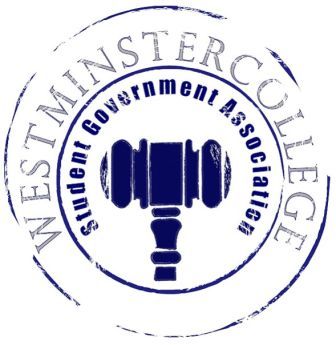 February 24, 2016Meeting MinutesPrayer by Paul CarswellRoll Call and AnnouncementsAll senators are here and accounted for except Jarod Forsythe, Emily EylerApproval of MinutesMotion to approve last week’s minutes by Rachel Trauner,  seconded by Nolan RandallExecutive Officers ReportPresident – Cory HughesSwearing in of new SenatorsElection of Special Senate OfficersGreen ChairChaplainParliamentarianIntroduction to SenateLook over Constitution and BylawsNew senator folders coming next weekSAC Support BusSenior speaker selection committeeJen Piascik (Student at large)Nolan Randall (senior)Vice President – Channing PiferCreation of adhoc VolleyRock committee – e-mail Channing PiferIncorporate student opinions in planning of the day’s activitiesSecretary – Regino Flores37 Senators in AttendanceTreasurer – David JamiesonNo ReportOpen ForumCommittee MeetingsFinance – Carl CarpenterWelcome to all the new SGA senatorsAcademics – Anna DanielsNeed 1 member for SLAC (Student Life and Activities Committee)Meet on 4th Thursday of each month from 1-2 pmNeed 3 senators for Student Publication BoardNeed 2 senators for Civic engagement councilSustainability committee metTiny House projectDr. Boylan has been working hardIssues with zoning laws – mobile homes in borough are not allowedStudents would have to move every 2 weeksInstructional Resources Committee metTalked about D2L40% of professors don’t take advantage properlyTalked about informational sessions	Diversity – Jordan ShermanH.E.A.R. ProgramWorking with Miss JeanettePossibility of running alongside R.E.A.L. ProgramSafe rooms designation Hip-Hop concert tonight 7-9	Special Events – Heaven BrownQuestions concerning NYC trip, contact Blake TygerService- Chloe KnappenbergerOrganization of the month e-mail went out todayLeftover Food program in conjunction with Reverend MooreMeeting about Greek Week Service Program this weekIdeas for SGA philanthropy, send to Chloe Knappenberger via email	Student Concerns – Chris IsraelOpen seats for senate need to be filled as per bylawsNeed members to fill Food Advisory CommitteeE-mail Chris IsraelPublic Relations – Amelia HartzellSigma Tau Delta, Scrawl, and English dept. hosting Poetry Slam tomorrow Old BusinessNew BusinessMotion by Michael Angiolelli to nominate special senate officers, seconded by Natalee RossGreen Chair Nominations:Rachel TraunerMichael McClainRachel Trauner is the new Green ChairChaplain Nominations:Alix ReaMichael AngiolelliMichael Angiolelli is the new ChaplainParliamentarian Nominations:Anthony EasleyTanner EasleyAnthony Easley is the new ParliamentarianMotion by Jessica Garcia Ramirez to nominate for academic committees, seconded by Nolan RandallNominations for SLAC: Jessica Garcia RamirezMegan DoudsMegan Douds has been elected to SLACNominations for Student Publications Committee:Sam StewartHannah YoungsworthSarah ConnKelsey SmithMatt SlagleMatt Slagle, Sam Stewart, and Hannah Youngsworth are the new members of the Student Publications CommitteeNominations for Civic Engagement Council:Sam Stewart was nominated and accepted into the Civic Engagement CouncilMotion by Nolan Randall to open discussion and approval of VolleyRock committee, seconded by Ben GaulPassed by majority in the SenateMotion by Paul Carswell to open discussion on transportation to semifinals basketball, seconded by Nolan RandallGreat victory against Grove City thanks to the student section.Organization of transportation to Latrobe for semifinals game.Last-minute notice for busesTrack PACs tomorrow. Most, if not all of the vans will be taken out already2 hours distance to LatrobePossibility of using the Happy BusMotion by Caity Kourakos to vote for do not exceed $500 for transportation, seconded by Nolan Randall. Motion has passed by majority of SenateOpen FloorWill be streaming the Basketball game tomorrowPoetry slam tomorrow in Berlin BSU event tonight - AdjournmentMotion to adjourn by Jessica Garcia Ramirez, seconded by Nolan Randall